Цикловая комиссия естественно-математических дисциплинПеречень факультативов, кружков, секцийОсновные направления работы  и задачи цикловой комиссииСовершенствовать профессиональное мастерство педагогов: повышать теоретическое, методическое, профессиональное мастерство преподавателя через систему повышения квалификации  преподавателей, участие в работе педагогических мастерских, тематических дней методического информирования, самообразование, взаимопосещение уроков.Внеаудиторная работа (организовать работу занятий по интересам «Математическая шкатулка»)Реализация принципа профессиональной направленности при изучении учебных дисциплин.Распространение эффективных образовательных практик преподавания, изучение и внедрение в практику современных образовательных технологийРеализация принятых педагогическим и научно-методическим советом колледжа образовательных стратегий, подходов к повышению качества подготовки специалистов; участие в реализации единой методической проблемы колледжа на текущий учебный год.Совершенствование качества преподаваемых дисциплин через применение информационных технологий.Обеспечение образовательных процессов необходимым учебно-методическим и учебно-программным сопровождением.Организовать работу творческой группы для проведения исследовательской работы.Повышение уровня профессиональной компетенции преподавателей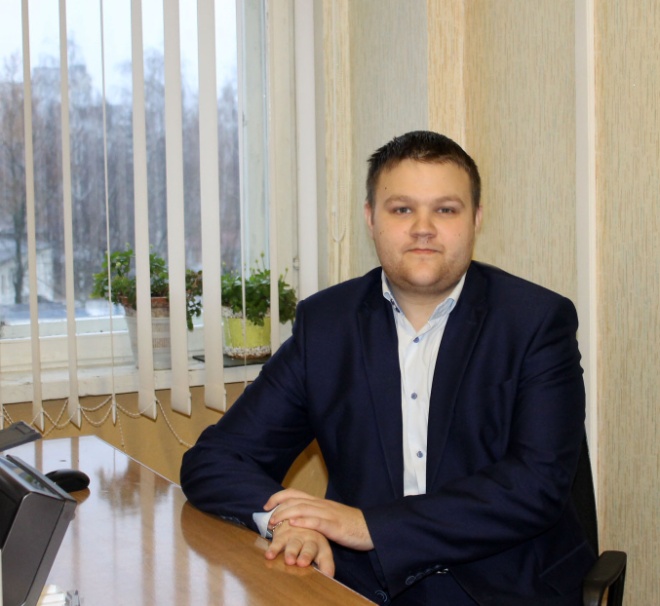 Крапивко Александр Сергеевич, председатель цикловой комиссии, преподаватель первой квалификационной категории.Преподаваемые учебные дисциплины: Физика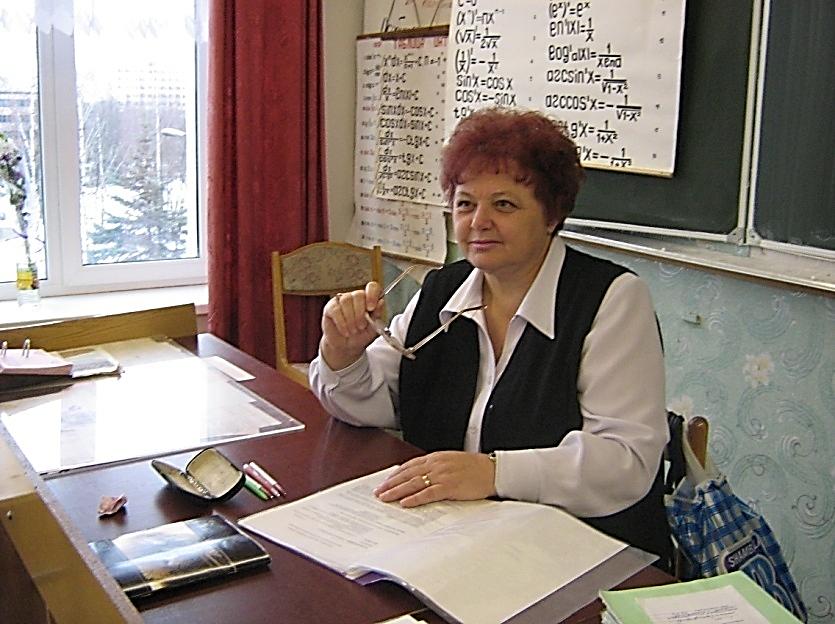 Драгун Ванда Адольфовна, преподаватель высшей квалификационной категории.Преподаваемая учебная дисциплина: Математика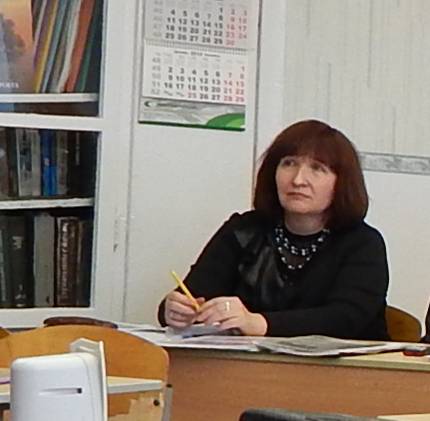 Виторская Людмила Андреевна, методист, преподаватель высшей квалификационной категории. Преподаваемая учебная дисциплина: Охрана окружающей среды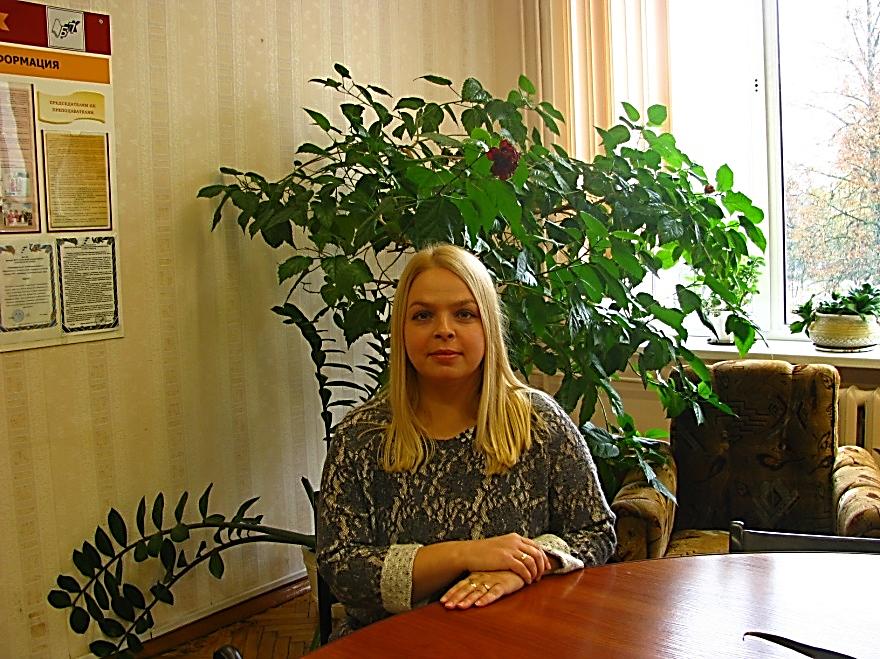 Козлова Наталья Петровна, преподаватель второй квалификационной категории. Преподаваемая учебная дисциплина: Математика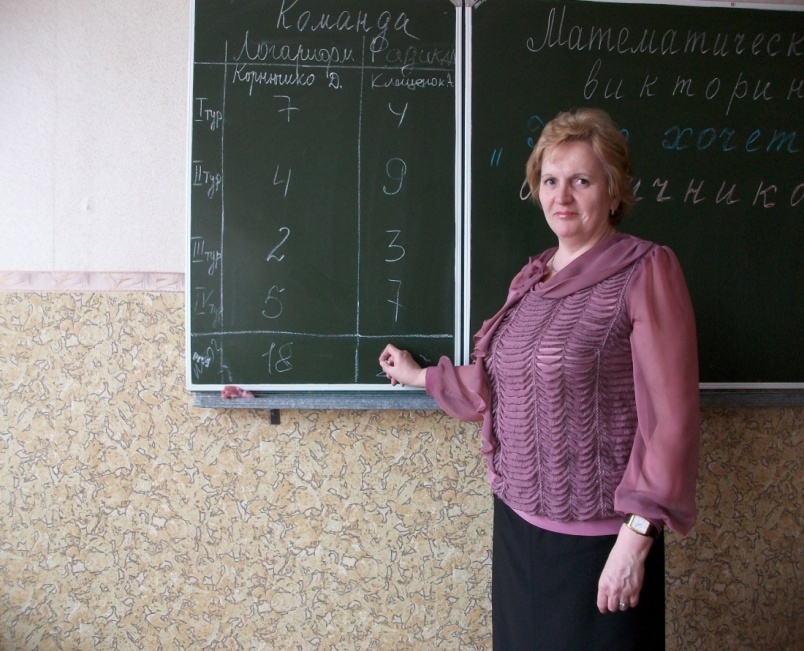 Куренчанина Наталья Михайловна - преподаватель высшей квалификационной категории.Преподаваемая учебная дисциплина: Математика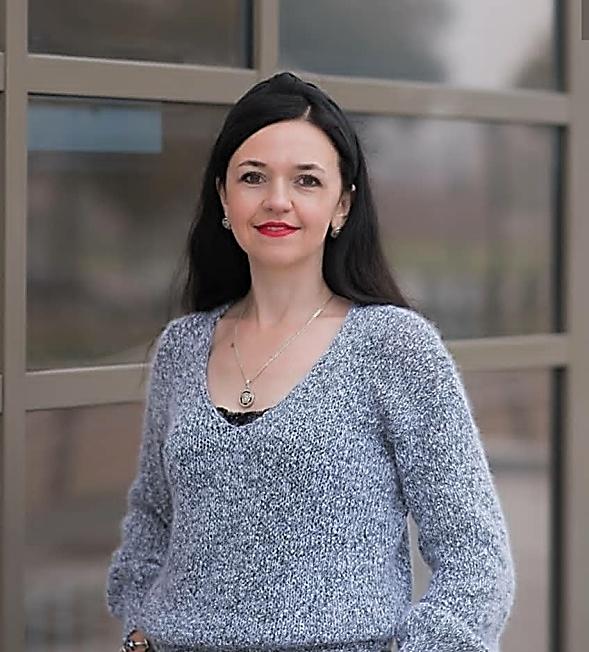 Садыкова Инна Геннадьевна – преподаватель первой квалификационной категории.Преподаваемая учебная дисциплина: Математика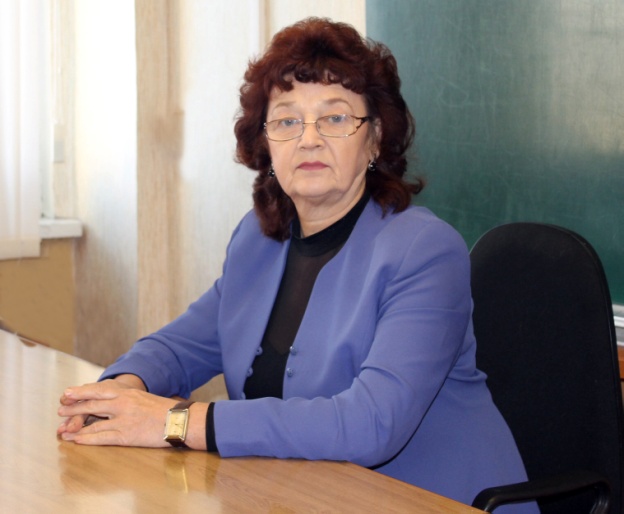 Чижова Ирина Михайловна, преподаватель первой квалификационной категории. Преподаваемая учебная дисциплина: География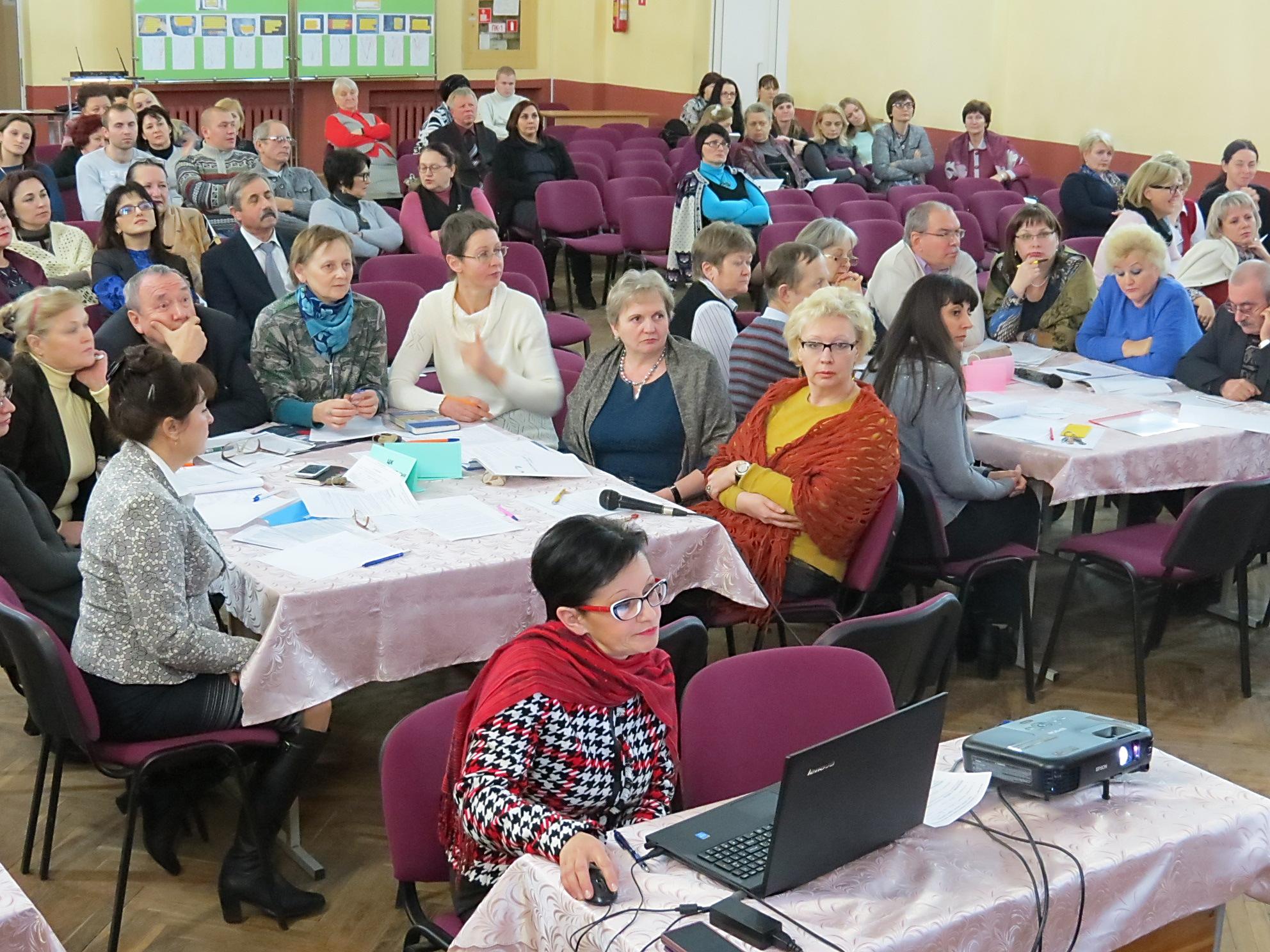 Москалева Елена Николаевна, преподаватель первой квалификационной категории. Преподаваемая учебная дисциплина: Химия.Наименование кружкаФамилия, инициалы руководителяКурс1Занятия по интересам «Математическая шкатулка» Куренчанина Н.М.1